TRẮC NGHIỆM (5 điểm)  (Chọn đáp án đúng nhất và viết vào bài làm)Để định dạng chữ  in đậm cho nội dung văn bản ta dùng tổ hợp phím?A. Ctrl + A		B. Ctrl + B		C. Ctrl + C		D. Ctrl + DNút lệnh nào có tác dụng khôi phục trạng thái trước đó (Undo) của văn bản?A.   			B.      		C.    		D.  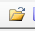 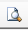 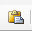 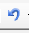 Để mở 1 trang văn bản đã có sẵn trên máy tính ta thực hiện như thể nào?A. Nhấp chọn  trên dải lệnh Home		B. Nhâp chọn  trên dải lệnh Home	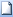 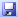 C. Nhấp chọn  trên dải lệnh Home		D. Nhấp chọn File\ Open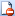 Một số thuộc tính định dạng kí tự cơ bản gồm có:  A. Phông (Font) chữ					B. Kiểu chữ (Style)       C. Cỡ chữ và màu sắc      				D. Cả 3 phương án đều đúngTrong Microsoft Word, chức năng của nút lệnh  trên thanh công cụ định dạng là: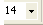   A. Dùng để thay đổi tỉ lệ hiển thị văn bản	B. Dùng để thay đổi màu chữ  C. Dùng để thay đổi cỡ chữ 			D. Dùng để thay đổi kiểu chữNút lệnh    dùng để: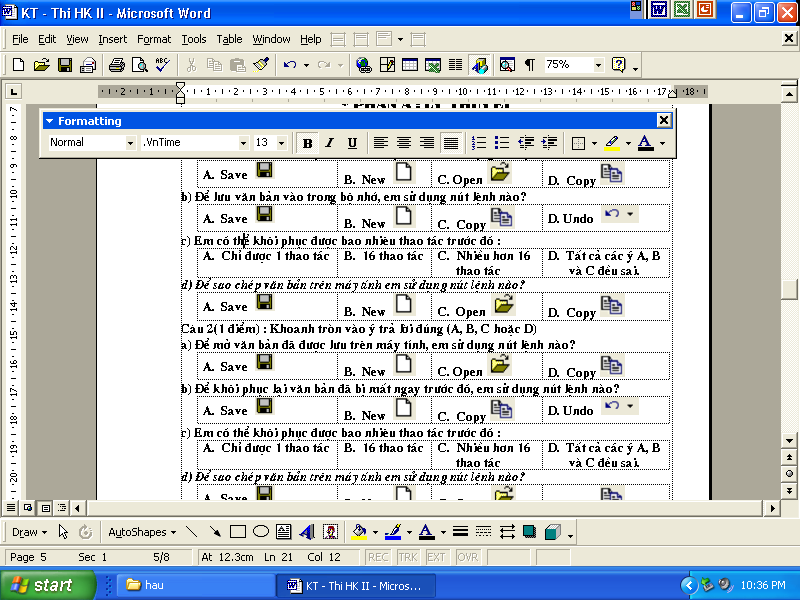 A. Căn thẳng lề trái          				B. Căn thẳng lề phải        C. Căn giữa						D. Căn thẳng hai lềTrong Microsoft Word, chức năng của nút lệnh  trên thanh công cụ định dạng là: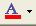 A. Dùng để chọn màu đường gạch chân	   	B. Dùng để chọn kiểu chữC. Dùng để chọn cỡ chữ			D. Dùng để chọn màu chữKhi soạn thảo văn bản trong các cách sắp xếp dưới đây, trình tự nào là hợp lí nhất?A. Trình bày\ chỉnh sửa\ gõ văn bản\ in ấn.	B. Gõ văn bản\ chỉnh sửa\ Trình bày\ in ấn.C. Gõ văn bản\ trình bày\chỉnh sửa\ in ấn.	D. Gõ văn bản\ trình bày\ in ấn\ chỉnh sửa. Muốn khởi động Word em phải nháy chuột vào nút lệnh?A.  			B.  			C.  		D.   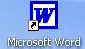 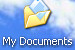 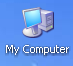 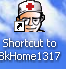 10. Em sử dụng nút lệnh nào dưới đây để sao chép và dán văn bản?A.  và 	            	B.  và 		C.  và    	D.  và 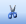 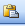 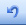 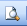 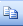 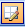 11. Nếu đèn CAPS LOCK không được bật, em nhấn và giữ phím nào để khi gõ một phím chữ được một chữ hoa?A. Phím ENTER 						B. Phím CAPS LOCK 	C. Phím TAB 							D. Phím SHIFT12. Để lựa chọn font chữ  ta thực hiện?A. Nhấp chọn Home  chọn Font		B. Nhấp chọn File  chọn FontC. Nhấp chọn Insert  Chọn Font		D. Nhấp chọn Page Layout  Chọn Font13. Soạn thảo văn bản trên máy tính có ưu điểm:A. Đẹp và nhiều kiểu chữ chuẩn xác hơn rất nhiều so với viết tay.B. Đẹp và có nhiều cách trình bày dễ hơn so với viết tay.C. Có thể sửa và sao chép văn bản dễ dàng.D. Tất cả đúng.14. Thao tác File\ Print có tác dụng gì?A. Khởi động máy in		B. In văn bản	C. Tắt máy in	D. Mở văn bản15. Thiết bị ra của máy tính có thể làMáy quét, máy photocopy, con chuột.		B. Máy quét, con chuột, bàn phím.C. Màn hình, máy in.					D. Máy vẽ, máy photocopy, bàn phím.16. Chương trình học gõ 10 ngón là loại phần mềm nào dưới đâyPhần mềm ứng dụng				B. Hệ điều hànhC. Phần mềm tiện ích					D. Phần mềm hệ thống17. Quá trình xử lý thông tin là quá trình xử lí 3 bước, đó là: Xử lí thông tin  xuất thông tin ra màn hình  xuất thông tinNhập thông tin  xử lí thông tin  xuất thông tinNhập thông tin  xuất thông tin  xử lí thông tinXử lí thông tin  in thông tin ra giấy  sửa đổi thông tin18. Đơn vị đo thông tin là.Số từ		B.  Con số		 C. Byte	 	D. Tất cả sai19. Khi đặt tên tệp cần phải.A. Bắt buộc đặt cả phần tên và phần mở rộngCó thể chỉ cần đặt phần tên mà không cần đặt phần mở rộngCó thể chỉ cần đặt phần mở rộngTất cả sai20. Thùng rác là nơi chứa.A. Các tệp tin đã bị xoá			B. Các biểu tượng chương trình đã bị xoáC. Các thư mục đã bị xoá			D. Tất cả đều đúngTỰ LUẬN (5 điểm)Câu 1. Nêu các bước sao chép nội dung văn bản?					(2 điểm)Câu 2. Định dạng văn bản là gì? Bao gồm định dạng những gì?			(2 điểm)Câu 3. Để định dạng chữ “THCS LÝ THƯỜNG KIỆT” thành “THCS LÝ THƯỜNG KIỆT”  thì ta phải sử dụng những định dạng nào?						(1 điểm)----- HẾT -----TRẮC NGHIỆM (5 điểm)Mỗi câu đúng: 0.25 điểmTỰ LUẬN (5 điểm)(Học sinh làm cách khác đúng vẫn cho điểm tối đa)A. TRẮC NGHIỆM (5 điểm)  (Chọn đáp án đúng nhất và viết vào bài làm)1. Để định dạng chữ  in đậm cho nội dung văn bản ta dùng tổ hợp phím?A. Ctrl + A		B. Ctrl + B		C. Ctrl + C		D. Ctrl + D2. Nút lệnh nào có tác dụng khôi phục trạng thái trước đó (Undo) của văn bản?A.   			B.      		C.    		D.  3. Để mở 1 trang văn bản đã có sẵn trên máy tính ta thực hiện như thể nào?A. Nhấp chọn  trên dải lệnh Home		B. Nhâp chọn  trên dải lệnh Home	C. Nhấp chọn  trên dải lệnh Home		D. Nhấp chọn File\ Open4. Một số thuộc tính định dạng kí tự cơ bản gồm có:  A. Phông (Font) chữ					B. Kiểu chữ (Style)       C. Cỡ chữ và màu sắc      				D. Cả 3 phương án đều đúng5. Trong Microsoft Word, chức năng của nút lệnh  trên thanh công cụ định dạng là:  A. Dùng để thay đổi tỉ lệ hiển thị văn bản	B. Dùng để thay đổi màu chữ  C. Dùng để thay đổi cỡ chữ 			D. Dùng để thay đổi kiểu chữ6. Nút lệnh    dùng để:A. Căn thẳng lề trái          				B. Căn thẳng lề phải        C. Căn giữa						D. Căn thẳng hai lề7. Trong Microsoft Word, chức năng của nút lệnh  trên thanh công cụ định dạng là:A. Dùng để chọn màu đường gạch chân	   	B. Dùng để chọn kiểu chữC. Dùng để chọn cỡ chữ			D. Dùng để chọn màu chữ8. Khi soạn thảo văn bản trong các cách sắp xếp dưới đây, trình tự nào là hợp lí nhất?A. Trình bày\ chỉnh sửa\ gõ văn bản\ in ấn.	B. Gõ văn bản\ chỉnh sửa\ Trình bày\ in ấn.C. Gõ văn bản\ trình bày\chỉnh sửa\ in ấn.	D. Gõ văn bản\ trình bày\ in ấn\ chỉnh sửa.9. Muốn khởi động Word em phải nháy chuột vào nút lệnh?A.  			B.  			C.  		D.   10. Em sử dụng nút lệnh nào dưới đây để sao chép và dán văn bản?A.  và 	            	B.  và 		C.  và    	D.  và 11. Nếu đèn CAPS LOCK không được bật, em nhấn và giữ phím nào để khi gõ một phím chữ được một chữ hoa?A. Phím ENTER 						B. Phím CAPS LOCK 	C. Phím TAB 							D. Phím SHIFT12. Để lựa chọn font chữ  ta thực hiện?A. Nhấp chọn Home  chọn Font		B. Nhấp chọn File  chọn FontC. Nhấp chọn Insert  Chọn Font		D. Nhấp chọn Page Layout  Chọn Font13. Soạn thảo văn bản trên máy tính có ưu điểm:A. Đẹp và nhiều kiểu chữ chuẩn xác hơn rất nhiều so với viết tay.B. Đẹp và có nhiều cách trình bày dễ hơn so với viết tay.C. Có thể sửa và sao chép văn bản dễ dàng.D. Tất cả đúng.14. Thao tác File\ Print có tác dụng gì?A. Khởi động máy in		B. In văn bản	C. Tắt máy in	D. Mở văn bản15. Thiết bị ra của máy tính có thể làMáy quét, máy photocopy, con chuột.		B. Máy quét, con chuột, bàn phím.C. Màn hình, máy in.					D. Máy vẽ, máy photocopy, bàn phím.16. Chương trình học gõ 10 ngón là loại phần mềm nào dưới đâyPhần mềm ứng dụng				B. Hệ điều hànhC. Phần mềm tiện ích					D. Phần mềm hệ thống17. Quá trình xử lý thông tin là quá trình xử lí 3 bước, đó là: Xử lí thông tin  xuất thông tin ra màn hình  xuất thông tinNhập thông tin  xử lí thông tin  xuất thông tinNhập thông tin  xuất thông tin  xử lí thông tinXử lí thông tin  in thông tin ra giấy  sửa đổi thông tin18. Đơn vị đo thông tin là.Số từ		B.  Con số		 C. Byte	 	D. Tất cả sai19. Khi đặt tên tệp cần phải.A. Bắt buộc đặt cả phần tên và phần mở rộngCó thể chỉ cần đặt phần tên mà không cần đặt phần mở rộngCó thể chỉ cần đặt phần mở rộngTất cả sai20. Thùng rác là nơi chứa.A. Các tệp tin đã bị xoá			B. Các biểu tượng chương trình đã bị xoáC. Các thư mục đã bị xoá			D. Tất cả đều đúngB. TỰ LUẬN (5 điểm)Câu 1. Nêu các bước di chuyển nội dung văn bản?					(2 điểm)Câu 2. Định dạng văn bản là gì? Bao gồm định dạng những gì?			(2 điểm)Câu 3. Để định dạng chữ “THCS LÝ THƯỜNG KIỆT” thành “THCS LÝ THƯỜNG KIỆT”  thì ta phải sử dụng những định dạng nào?						(1 điểm)----- HẾT -----A. TRẮC NGHIỆM (5 điểm)Mỗi câu đúng: 0.25 điểm	B. TỰ LUẬN (5 điểm)(Học sinh làm cách khác đúng vẫn cho điểm tối đa)TRƯỜNG THCS LÝ THƯỜNG KIỆTNHÓM TINĐề chính thứcĐỀ THI GIỮA HỌC KÌ IIMôn: TIN HỌC 6Năm học 2020 – 2021Ngày thi: 17/ 3/ 2021Thời gian làm bài: 45 phútTRƯỜNG THCS LÝ THƯỜNG KIỆTNHÓM TINĐề chính thứcĐÁP ÁN ĐỀ THI GIỮA HỌC KÌ IIMôn: TIN HỌC 6Năm học 2020 – 2021Ngày thi: 17/ 3/ 2021Thời gian làm bài: 45 phútCâu12345678910Đáp ánBDDDCADCADCâu11121314151617181920Đáp ánDADBCABCBDCâuTrả lờiĐiểm1(2 điểm)Các bước sao chép nội dung văn bản:- Chọn nội dung văn bản cần sao chép.- Chọn Home\ Clipboard\ Copy- Đưa con trỏ soạn thảo đến vị trí cần sao chép đến- Chọn Home\ Clipboard\ Paste0.50.50.50.52(2 điểm)- Định dạng văn bản là:thay đổi kiểu dáng, vị trí của các kí tự (con chữ, số, kí hiệu), các đoạn văn bản và đối tượng khác trên trang- Định dạng văn bản gồm:+ Định dạng kí tự + Định dạng đoạn văn bản10,50,53(1 điểm)Để định dạng chữ “THCS LÝ THƯỜNG KIỆT” thành “THCS LÝ THƯỜNG KIỆT”  thì ta phải sử dụng những định dạng- kiểu chữ đậm- kiểu chữ in nghiêng0.50.5TRƯỜNG THCS LÝ THƯỜNG KIỆTNHÓM TINĐề dự bịĐỀ THI GIỮA HỌC KÌ IIMôn: TIN HỌC 6Năm học 2020 – 2021Ngày thi: 17/ 3/ 2021Thời gian làm bài: 45 phútTRƯỜNG THCS LÝ THƯỜNG KIỆTNHÓM TINĐề dự bịĐÁP ÁN ĐỀ THI GIỮA HỌC KÌ IIMôn: TIN HỌC 6Năm học 2020 – 2021Ngày thi: 17/ 3/ 2021Thời gian làm bài: 45 phútCâu12345678910Đáp ánBDDDCADCADCâu11121314151617181920Đáp ánDADBCABCBDCâuTrả lờiĐiểm1(2 điểm)Các bước di chuyển nội dung văn bản:- Chọn nội dung văn bản cần sao chép.- Chọn Home\ Clipboard\ Cut- Đưa con trỏ soạn thảo đến vị trí cần di chuyển đến- Chọn Home\ Clipboard\ Paste0.50.50.50.52(2 điểm)- Định dạng văn bản là:thay đổi kiểu dáng, vị trí của các kí tự (con chữ, số, kí hiệu), các đoạn văn bản và đối tượng khác trên trang- Định dạng văn bản gồm:+ Định dạng kí tự + Định dạng đoạn văn bản10,50,53(1 điểm)Để định dạng chữ “THCS LÝ THƯỜNG KIỆT” thành “THCS LÝ THƯỜNG KIỆT”  thì ta phải sử dụng những định dạng- kiểu chữ đậm- kiểu chữ in nghiêng0.50.5